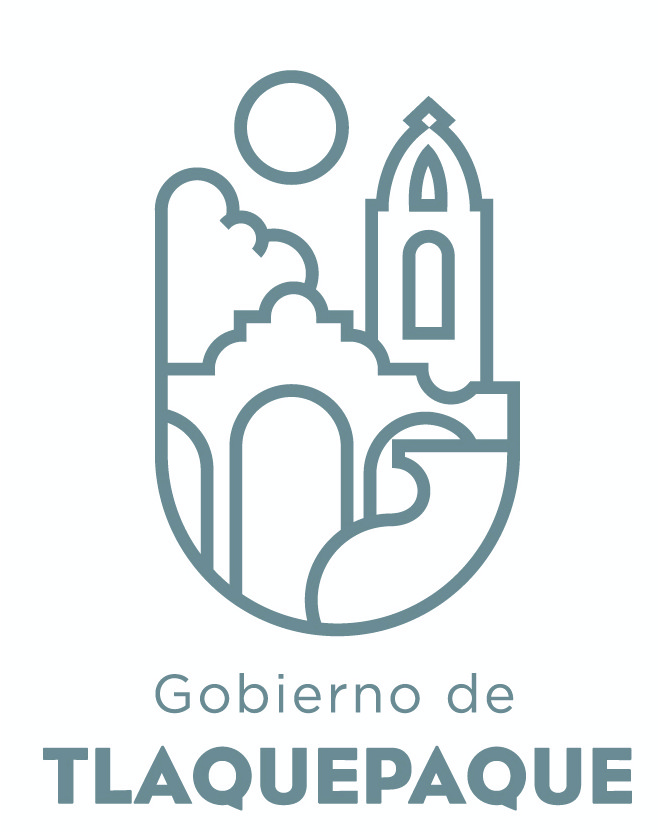 San Pedro Tlaquepaque, Jal., a 3 de mayo de 2021MTRA. SILVIA NATALIA ISLASDIRECCION FOMENTO ARTESANALP R E S E N T E.Reciba un respetuoso y cordial saludo.Por este conducto, me permito presentarle a Usted el Informe de actividades correspondiente al  mes de ABRIL del presente año, del Área de Ferias y Exposiciones.Sin otro particular de momento, me despido quedando a sus órdenes.CLAUDIA SOLEDAD GUTIÉRREZ MORENOFERIAS Y EXPOSICIONESFERIA Y/O EXPOSICIONNo. OFICION (GESTION)LUGARFECHA EVENTOARTESANOS BENEFICIADOSVENTAS APROXIMADASEXPO-ARTESANAL SEMANA SANTA Y PASCUADOC. 5290PLAZOLETA DEL ARTE27 DE MARZO AL 11 DE ABRIL25$159,298.00